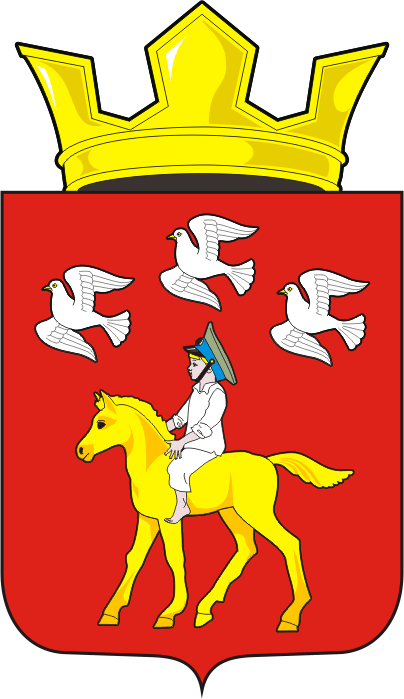 СОВЕТ ДЕПУТАТОВ МУНИЦИПАЛЬНОГО ОБРАЗОВАНИЯ ЧЕРКАССКИЙ СЕЛЬСОВЕТ САРАКТАШСКОГО РАЙОНАОРЕНБУРГСКОЙ ОБЛАСТИ ЧЕТВЕРТОГО СОЗЫВАРЕШЕНИЕпервого организационного заседания Совета депутатов Черкасского сельсовета Саракташского района четвёртого созыва22 сентября 2020 года                       с. Черкассы                                            № 2	В целях подготовки очередного заседания Совета депутатов  муниципального образования Черкасский сельсовет Саракташского района Оренбургской области четвёртого созыва и основных документов, регламентирующих работу депутатов сельсовета,	Совет депутатов сельсоветаР Е Ш И Л :           1. Образовать рабочую группу в количестве 3 человек в следующем составе:           1.1. Ахмедов Тимур Исмиханович;           1.2. Белова Валентина Юрьевна;           1.3. Досмогамбетов Калимжан Молдагалеевич;           2. Настоящее решение вступает в силу со дня его подписания.           3. Контроль за исполнением решения оставляю за собой.Председатель Совета депутатов, Глава муниципального образования                                               Т.В. Кучугурова.Об образовании рабочей группы по подготовке очередного заседания Совета депутатов  муниципального образования Черкасский сельсовет Саракташского района Оренбургской области четвёртого созыва и основных документов, регламентирующих работу депутатов сельсоветаРазослано:администрации сельсовета, официальный сайт администрации сельсовета, прокуратуре района.